 Name: 						Student Number: 					 2021-2022 10th Grade Course SelectionLand O’ Lakes High School10th Grade Course Selection 2021-2022Students must be enrolled in 6 classes, regardless of the number of high school credits previously earned.Students need to reference the graduation requirements below when selecting classes. Students should select alternate course options that they would be willing to take in the event that one of their top choices fills up or is no longer going to be offered.If a student chooses to take an online class, they can choose to take it in our on-campus eSchool lab or off-campus. If a student chooses to go off campus, the off-campus placeholder must be at the beginning or the end of the day AND the student must have daily transportation. Students must leave campus. Students cannot stay on campus at all during an off-campus placeholder. Please note that, depending on availability, students may not be able to have more than one period in the on-campus eSchool lab. Students can have a maximum of 3 eSchool placeholders.Students who choose to take Dual Enrollment courses must meet the requirements listed below and have daily transportation if taking the class off-campus at PHSC or online. In either case, students must leave campus. Students cannot stay on campus during the period that they have an off-campus dual enrollment placeholder on their schedule. Off-campus placeholders must be at the beginning or end of the day. For more information regarding the Dual Enrollment process and upcoming deadlines.Language Arts - Required (1)Language Arts - Required (1)Language Arts - Required (1)Fine Arts/Practical Art Fine Arts/Practical Art Fine Arts/Practical Art English IIEnglish IIBand Yr       1    2English II HonorsEnglish II HonorsChorus Yr    1    2Dance Techniques  1    2Mathematics - Required (1)Mathematics - Required (1)Mathematics - Required (1)Acting Yr     1    2Liberal Arts ILiberal Arts I2D Art Yr    1   2Geometry Geometry 3D Art 1 (2D Art 1 Pre-Requisite)Geometry HonorsGeometry HonorsDigital Information TechnologyAlgebra II HonorsDigital Design   1   2Pre-Calculus HonorsPre-Calculus HonorsJournalism Yr   1   2 (Yearbook)Science - Required (1)Science - Required (1)Science - Required (1)Physical EducationAgriscience FoundationsAgriscience FoundationsTeam Sports I (semester)Earth/Space ScienceTeam Sports II (semester)BiologyRecreation (semester)Biology HonorsWeightlifting I (semester)Genetics Honors (Biology Needed)Weightlifting II (semester)Marine ScienceBasketball (semester)Marine Science HonorsHOPE (yearlong)Chemistry Chemistry HonorsAcademic Electives Academic Electives Physics HonorsCreative Writing I/IIJournalism 2 (TV Production)Social Studies- Required (1)Social Studies- Required (1)Holocaust Honors (Semester)World History Contemp History (semester)World History HonorsSociology (Semester)AP World History Psychology 1/2 Psychology 1/2 US History AP PsychologyUS History HonorsWorld Cultural GeographyAP US HistoryAP Human GeographyAP Computer ScienceRequired Electives World Languages Course Completed SelectedSpanish Yr    1    2   3    4HOPEFrench Yr      1    2Fine ArtASL  Yr           1    2   3 OnlineAcademy/CTE ProgramsBusiness Entrepreneurship Principles  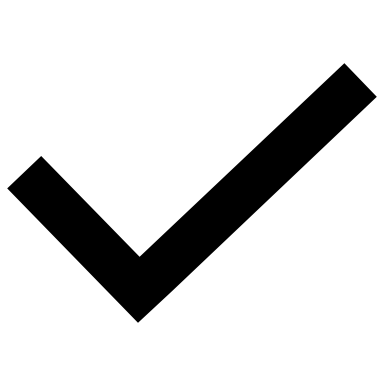 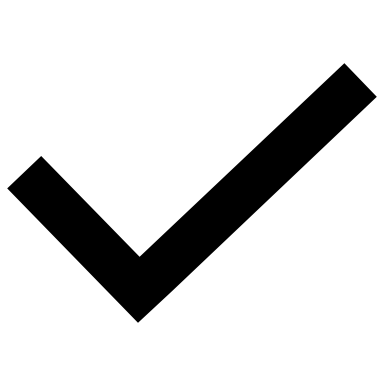 Accounting 1Management & HRBusiness AnalysisTechnical Design Yr    1    2Early Childhood Yr     1    2Culinary Arts          1  High School Graduation Requirements*Dual Enrollment Requirementsvia PHSCMin. State University Admission Requirements**24 credits, including:4 credits of English4 credits of Math3 credits of Science3 credits of Social Studies(World, US Hist, US Gov/Econ)1 credit of Performing/Fine Art1 credit of Phys. Ed8 credits of Electives1 online course2.000 unweighted GPAPass Alg EOC and Grade 10 FSA(or earn concordant score)Cumulative unweighted HS GPA 3.0 or higherTest Scores in Reading, Writing, and MathPERT: Read 106, Writing 103, Math 114 ORSAT: Read 24, Writing 25, Math 24 ORACT: Read 19, Writing 17, Math 21Maintain cumulative college GPA 2.0 or higher3.0 GPA or higherSAT: Reading/Writing 500 & Math 500 ORACT: Composite 182 credits of World Language (same language)Community ServiceStudent Involvement (clubs, sports, etc.)*Some students may be on the 18 credit diploma option and would not need PE or an online class, and would only need 3.0 elective credits.**Please refer to specific school admission websites or see the State University System Matrix that outlines the qualifications of students accepted in the Fall of the current year as a guide.*Some students may be on the 18 credit diploma option and would not need PE or an online class, and would only need 3.0 elective credits.**Please refer to specific school admission websites or see the State University System Matrix that outlines the qualifications of students accepted in the Fall of the current year as a guide.*Some students may be on the 18 credit diploma option and would not need PE or an online class, and would only need 3.0 elective credits.**Please refer to specific school admission websites or see the State University System Matrix that outlines the qualifications of students accepted in the Fall of the current year as a guide.